Part I.  Basic Course InformationPart II.  Detailed Course InformationTotal Workloads are calculated automatically by formulas. To update all the formulas in the document first press CTRL+A and then press F9. Scale for contribution to a qualification: 0-none, 1-little, 2-moderate, 3-considerable, 4-highestPart III Approval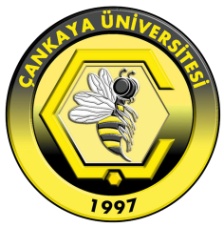 ÇANKAYA UNIVERSITYCourse Definition FormDepartment NameACADEMIC ENGLISH UNITACADEMIC ENGLISH UNITACADEMIC ENGLISH UNITACADEMIC ENGLISH UNITDept. Numeric CodeDept. Numeric CodeCourse CodeNumber of Weekly Lecture HoursNumber of Weekly Lab/Tutorial HoursNumber of Credit HoursCourse Web Sitehttp:// aeu.cankaya.edu.trhttp:// aeu.cankaya.edu.trhttp:// aeu.cankaya.edu.trhttp:// aeu.cankaya.edu.trECTS CreditECTS CreditCourse NameThis information will appear in the printed catalogs and on the web online catalog.Course NameThis information will appear in the printed catalogs and on the web online catalog.English NameAcademic English ITurkish NameAkademik İngilizce ICourse Description Provide a brief overview of what is covered during the semester. This information will appear in the printed catalogs and on the web online catalog. Maximum 60 words.ENG 121 is a compulsory theme-based course focusing on improving reading and writing skills as well as vocabulary knowledge required for academic studies in English. In addition to improving high level academic language skills, the course aims at employing critical thinking skills through challenging tasks that guide students in comprehending, evaluating, and synthesizing information, ideas and judgments as students are also expected to express themselves orally. The content of the course covers various academic topics presented through motivating and challenging teaching aids, and makes students acquainted with the most frequently used academic language structures and functions relevant to the academic environment.Prerequisites (if any)Give course codes and check all that are applicable.1st2nd2nd2nd3rd3rd4thPrerequisites (if any)Give course codes and check all that are applicable.Prerequisites (if any)Give course codes and check all that are applicable. Consent of the Instructor Consent of the Instructor Consent of the Instructor Senior Standing Give others, if any.  Give others, if any.  Give others, if any. Co-requisites (if any)1st2nd2nd2nd3rd4th4thCo-requisites (if any)Course Type  Check all that are applicable Must course for dept.       Must course for other dept.(s)       Elective course for dept.       Elective course for other dept.(s) Must course for dept.       Must course for other dept.(s)       Elective course for dept.       Elective course for other dept.(s) Must course for dept.       Must course for other dept.(s)       Elective course for dept.       Elective course for other dept.(s) Must course for dept.       Must course for other dept.(s)       Elective course for dept.       Elective course for other dept.(s) Must course for dept.       Must course for other dept.(s)       Elective course for dept.       Elective course for other dept.(s) Must course for dept.       Must course for other dept.(s)       Elective course for dept.       Elective course for other dept.(s) Must course for dept.       Must course for other dept.(s)       Elective course for dept.       Elective course for other dept.(s)Course ClassificationGive the appropriate percentage for each category.Course ClassificationGive the appropriate percentage for each category.Course ClassificationGive the appropriate percentage for each category.Course ClassificationGive the appropriate percentage for each category.Course ClassificationGive the appropriate percentage for each category.Course ClassificationGive the appropriate percentage for each category.CategoryLanguage SkillsPercentage100%Course Objectives Maximum 100 words.The students are expected to- practice intensive reading - develop and initiate using the following reading skills: finding topic and main idea, finding details, scanning, summarizing, guessing vocabulary in context, understanding references, understanding inference, understanding fact and opinion, understanding organization and understanding point of view.- recognize the components of an opinion essay, a cause-effect essay, an advantage-disadvantage essay and a problem-solution essay- produce an opinion essay, a cause-effect essay, an advantage-disadvantage essay and a problem-solution essay- expand active academic vocabulary- recognize and produce word formsLearning Outcomes Explain the learning outcomes of the course. Maximum 10 items.Upon studying the assigned materials and completing the course successfully, students will - improve reading comprehension skills- improve vocabulary recognition and usage skills- produce most common types of essaysTextbook(s) List the textbook(s), if any, and other related main course material.Textbook(s) List the textbook(s), if any, and other related main course material.Textbook(s) List the textbook(s), if any, and other related main course material.Textbook(s) List the textbook(s), if any, and other related main course material.Textbook(s) List the textbook(s), if any, and other related main course material.Author(s)TitlePublisherPublication YearISBNCarolyn WestbrookUnlock 3: Reading and Writing SkillsCambridge2014978-1-107-61526-7Reference Books List, if any, other reference books to be used as supplementary material.Reference Books List, if any, other reference books to be used as supplementary material.Reference Books List, if any, other reference books to be used as supplementary material.Reference Books List, if any, other reference books to be used as supplementary material.Reference Books List, if any, other reference books to be used as supplementary material.Author(s)TitlePublisherPublication YearISBNTeaching Policy Explain how you will organize the course (lectures, laboratories, tutorials, studio work, seminars, etc.)Students are required to take part in class discussions, group work and pair work activities. The course also requires individual study.The course is conducted in English. Laboratory/Studio Work Give the number of laboratory/studio hours required per week, if any, to do supervised laboratory/studio work and list the names of the laboratories/studios in which these sessions will be conducted.None requiredComputer Usage Briefly describe the computer usage and the hardware/software requirements for the course.The instructor can use the classware of the course book in order to supplement the reading and vocabulary activities; this is not a requirement, though. Students are expected to use the online workbook for further practice outside of class.  Course Outline List the weekly topics to be covered.  Course Outline List the weekly topics to be covered.  WeekTopic(s)1Introduction to the courseFilm Screening2Unlock 3 – Unit  2: Customs and Traditions (Reading and Vocabulary)3Descriptive Paragraphs (Writing)Unlock 3 – Unit  3: History (Reading and Vocabulary)4Unlock 3 – Unit  3: History (Reading and Vocabulary)Unlock 3 – Unit  3: making suggestions and stating opinions (Writing)5Opinion Essay (Writing)Unlock 3 – Unit  4: Transport (Reading and Vocabulary)6Unlock 3 – Unit  4: Transport (Reading and Vocabulary)Problem-solution Essay (Writing)7  Unlock 3 – Unit 5: Environment (Reading and Vocabulary)8Unlock 3 – Unit 5: Environment (Reading and Vocabulary)Cause-Effect Essay (Writing)9Film ScreeningUnlock 3 – Unit 6: Health and Fitness (Reading and Vocabulary)10Unlock 3 – Unit 6: Health and Fitness “Keep Fit” (Reading and Vocabulary)Problem-Solution Essay (Writing)11Unlock 3 – Unit 7: Discovery and Invention (Reading and Vocabulary)12Unlock 3 – Unit 7: Discovery and Invention (Reading and Vocabulary)Advantage-Disadvantage Essay (Writing)13Film ScreeningUnlock 3 – Unit 8: Fashion (Reading and Vocabulary)14Final Review ActivitiesGrading Policy List the assessment tools and their percentages that may give an idea about their relative importance to the end-of-semester grade.Grading Policy List the assessment tools and their percentages that may give an idea about their relative importance to the end-of-semester grade.Grading Policy List the assessment tools and their percentages that may give an idea about their relative importance to the end-of-semester grade.Grading Policy List the assessment tools and their percentages that may give an idea about their relative importance to the end-of-semester grade.Grading Policy List the assessment tools and their percentages that may give an idea about their relative importance to the end-of-semester grade.Grading Policy List the assessment tools and their percentages that may give an idea about their relative importance to the end-of-semester grade.Grading Policy List the assessment tools and their percentages that may give an idea about their relative importance to the end-of-semester grade.Grading Policy List the assessment tools and their percentages that may give an idea about their relative importance to the end-of-semester grade.Grading Policy List the assessment tools and their percentages that may give an idea about their relative importance to the end-of-semester grade.Assessment ToolQuantityPercentageAssessment ToolQuantityPercentageAssessment ToolQuantityPercentageReading Quiz(es) 210% Film Screening35%Vocabulary Quiz(es)210%Final Exam140%In-Class Writing220%Online Activities 15%ECTS WorkloadList all the activities considered under the ECTS.ECTS WorkloadList all the activities considered under the ECTS.ECTS WorkloadList all the activities considered under the ECTS.ECTS WorkloadList all the activities considered under the ECTS.ActivityQuantityDuration(hours)Total Workload(hours)Attending Lectures (weekly basis)14456Attending  Labs/Recitations (weekly basis)Compilation and finalization of course/lecture notes (weekly basis)Collection and selection of relevant material (once)122Self-study of relevant material (weekly basis)14342Take-home assignmentsPreparation for quizzes4312Preparation for mid-term exams (including the duration of the exams)Preparation of term paper/case-study report (including oral presentation)Preparation of term project/field study report (including oral presentation)Preparation for final exam (including the duration of the exam)188TOTAL WORKLOAD / 30TOTAL WORKLOAD / 30TOTAL WORKLOAD / 30120/30 ECTS CreditECTS CreditECTS Credit4Program Qualifications vs. Learning Outcomes Consider the program qualifications given below as determined in terms of learning outcomes and acquisition of capabilities for all the courses in the curriculum. Look at the learning outcomes of this course given above. Relate these two using the Likert Scale by marking with X in one of the five choices at the right.Program Qualifications vs. Learning Outcomes Consider the program qualifications given below as determined in terms of learning outcomes and acquisition of capabilities for all the courses in the curriculum. Look at the learning outcomes of this course given above. Relate these two using the Likert Scale by marking with X in one of the five choices at the right.Program Qualifications vs. Learning Outcomes Consider the program qualifications given below as determined in terms of learning outcomes and acquisition of capabilities for all the courses in the curriculum. Look at the learning outcomes of this course given above. Relate these two using the Likert Scale by marking with X in one of the five choices at the right.Program Qualifications vs. Learning Outcomes Consider the program qualifications given below as determined in terms of learning outcomes and acquisition of capabilities for all the courses in the curriculum. Look at the learning outcomes of this course given above. Relate these two using the Likert Scale by marking with X in one of the five choices at the right.Program Qualifications vs. Learning Outcomes Consider the program qualifications given below as determined in terms of learning outcomes and acquisition of capabilities for all the courses in the curriculum. Look at the learning outcomes of this course given above. Relate these two using the Likert Scale by marking with X in one of the five choices at the right.Program Qualifications vs. Learning Outcomes Consider the program qualifications given below as determined in terms of learning outcomes and acquisition of capabilities for all the courses in the curriculum. Look at the learning outcomes of this course given above. Relate these two using the Likert Scale by marking with X in one of the five choices at the right.Program Qualifications vs. Learning Outcomes Consider the program qualifications given below as determined in terms of learning outcomes and acquisition of capabilities for all the courses in the curriculum. Look at the learning outcomes of this course given above. Relate these two using the Likert Scale by marking with X in one of the five choices at the right.NoProgram QualificationsContributionContributionContributionContributionContributionNoProgram Qualifications012341234567891011121314Proposed byFaculty MemberGive the Academic Title first.SignatureDateProposed byInst. Proposed byProposed byDepartmental Board sitting date 30.09.2016Sitting number 2016/1Motion number 3Department ChairAssist. Prof. Dr. Mustafa KIRCASignatureDateFaculty Academic Board sitting dateSitting numberMotion numberDeanSignatureDateSenatesitting dateSitting numberMotion number